Пояснения к бухгалтерскому балансуи отчету о финансовых результатах за 2020годАссоциация Саморегулируемая организация арбитражных управляющих «Эгида» (Ассоциация СРО «Эгида») создана на условиях членства для содействия членам Ассоциации в осуществлении деятельности, направленной на достижение целей, предусмотренных Уставом Ассоциации, а именно:- регулирование и обеспечение деятельности членов Ассоциации - арбитражных управляющих;- защита прав и профессиональных интересов членов Ассоциации;- обеспечение повышения профессионального роста каждого члена Ассоциации;- обеспечение информационной открытости в деятельности своих членов при проведении процедур банкротства.Число членов Ассоциации СРО «» на 01.01.2020г. составляло 114, по состоянию на 31.12.2020г. число членов составило 128.Органами управления Ассоциации являются:- общее собрание членов Ассоциации;- постоянно действующий коллегиальный орган - Совет Ассоциации;- исполнительный орган - Правление Ассоциации.Финансово-хозяйственная деятельность в 2020г. велась в соответствии со сметой, утвержденной решением Общего собрания членов Ассоциации.В отчетном периоде поступило целевых средств в размере 6 149 тыс. руб., использовано целевых средств 19 601 тыс. руб. Остаток средств целевого финансирования на 01.01.2020г. составлял 4 825 тыс. руб. Остаток средств целевого финансирования на 31.12.2020г. составил -8 628 тыс. руб. Для покрытия разницы недостающих целевых средств были привлечены целевые займы в общем размере 11 663 тыс. руб. В течении 2021 – 2023 гг. ожидается увеличение суммы поступающих членских взносов, за счет этого данные целевые займы будут погашены.По строке 6326 «Прочие» Отчета о движении денежных средств отражены следующие основные расходы:Информационно – аналитические услуги 2 963 тыс. рубУслуги бухгалтерского учета 2 624 тыс. руб.Услуги по привлечению Арбитражных управляющих в СРО 9 563 тыс. руб.Услуги по привлечению к сотрудничеству организаций 2 100 тыс. руб.Бухгалтерская отчетность сформирована, исходя из действующих в Российской Федерации правил бухгалтерского учета и отчетности, а также Учетной политике, принятой на 2020г. Для того, чтобы бухгалтерская отчетность Ассоциации СРО «» давала достоверное представление о финансовом положении, финансовом результате и движении денежных средств за отчетный период, необходимое пользователям данной отчетности представлен отчет о финансовых результатах, так как в отчетном году Ассоциацией СРО «» получен существенный доход от предпринимательской деятельности.В учетной политике организации выбраны следующие варианты методики учета:- лимит ценностей, учитываемый в составе МПЗ менее 40000 рублей;- средства компенсационного фонда, переданные в доверительное управление, отражаются на счете 79;- компенсационный фонд членов Ассоциации СРО «» отражается на счете 82 «Целевое финансирование»;- учет средств целевого финансирования осуществляется на субсчетах, открытых к счету 76 и 86 в разрезе источников поступления.По строке 1240 в составе Финансовых вложений отражен компенсационный фонд, который в 2020 году размещался в АО ФБ «Август» по договору доверительного управления №60 от 13.02.2017г. Величина компенсационного фонда на 31.12.2020г. составила 54 476 тыс. руб. Остаток на расчетных счетах и в кассе компании по состоянию на 31.12.2020г. составил 2 654 тыс. руб.Просроченная дебиторская задолженность отсутствует.Уставного капитала Ассоциация СРО «» не имеет. В разделе III «Капитал» бухгалтерского баланса (форма №1) показано:- по строке 1360 и 1350 показаны целевые средства на конец года, в т.ч. средства компенсационного фонда, сформированные в соответствии с законодательством в области саморегулирования и несостоятельности (банкротства). В составе краткосрочной кредиторской задолженности отражена задолженность перед поставщиками и прочими кредиторами.Событий после отчетной даты, имевших место между отчетной датой и датой подписания бухгалтерской отчетности за отчетный год, которые оказали бы или могли оказать существенное влияние на финансовое состояние, движение денежных средств или результаты деятельности не происходило. Юридические риски, связанные с незаконченными судебными разбирательствами, отсутствуют. Существенных ошибок предыдущих отчетных периодов, исправленных в отчетном периоде, не было.Председатель Правления 					Джафаров Ш.А.15.02.2021 г.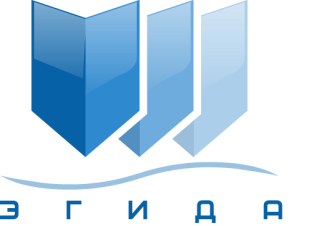 Ассоциация саморегулируемая организация арбитражных управляющих «Эгида»170100, г. Тверь, б-р Радищева, д. 11, оф. 17Телефон: +7(916)999-91-01E-mail: info@egida-sro.ru